                 ATHLETICS YUKON 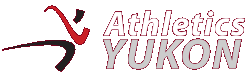 BOARD OF DIRECTORS MEETING                    September 13, 2017 – Sport YukonAGENDA/MINUTESPresent: Don White; Ben Yu-Schott; Bonnie Love; Rob Gillis; Kristen JohnstonRegrets: Lauren Whyte, Liz Sutton; Amelia Fraser1.  Call to order: Sept 13, 2017 7:07pm2.  Additions to the agenda: None3.  Approval of the agenda: Yes4.  Review of July 2017 meeting minutes 5. Correspondence:  6.  OLD BUSINESS	Lotteries Applications:  Kristen is Looking into a couple of lotteries applications… Emails were sent out about Victoria marathon, and membership BC X-Country championships team- lottery applications will be submittedFunding Applications: AY Timelines: AGM reports assigned: Presidents report- Ben, Treasure- Bonnie,  Youth and Coaching –DonRoom booked, pizza ordered, still looking for a presidentCross Country Championship 11am start – Kristen & Amelia – Race guide in Drop BoxMarg will be there for timing  New AY website: Rob will make these changes:Changing Start times to  registration times Fix menu of calendar of events – headerChange results to most current first and results button Trailer Inventory: October 14@ 1am Don’s House- Trailer Inventory- 41 Boxwood Cres.Upcoming Events: XC Championship on September 24 (Kristen and Amelia are race directors): FH Field Construction: Long jump pits finishedShot put pit is almost complete, Don is working with a cement company, finish date expected by end of SeptemberDiscussions at the Dept of Ed in making an 8 line rubberized track at same location. Artificial infield turf – Athletics Yukon is trying to work with them to make sure the facility is up to IAAF Standards.Sponsorships:
Bonnie has received the money from Sports Experts and CoastAGM – October 3, 2017 at 7:30 pm at Sport Yukon: Lauren will order pizza in advance for the AGM. If you order from Dominos can you order one gluten free pizza also7. NEW BUSINESSLisa Vowk’s coaching expenses:  Women in Coach program- Performance Coach Multi event certification – needing two more course7.2 Kristen Johnston’s expenses will be covered for a throws clinic in Richmond in October instead of September  . 8. Next meeting date: AGM on October 3, 20179. Adjourn: 